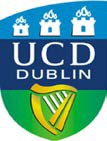 UCD Academic Council Committee for Academic Scholarships and PrizesSummary of meeting of 18 October 2023ACCASP noted the approval of the minutes of the meeting held on 21 June 2023.ACCASP discussed the ACEC committee recommendations on the ACCASP Annual Report 2022/23.ACCASP approved the Work Programme from 2023/24.ACCASP approved 1 new award proposal from the College of Business, 3 revised proposals from the School of Nursing, Midwifery and Health Systems and 2 revised medal proposals from the School of Computer Science.ACCASP noted the Conflict of Interest Policy, AC Standing Orders & GDPR SummaryNOTE: This is an informal summary of an Academic Council Committee for Academic Scholarships and Prizes meeting. It does not in any way prejudice the official minutes of the meeting, which will be presented to the next ordinary meeting of the Committee and which are the sole authoritative record of Academic Council Committee for Academic Scholarships and Prizes business.